长方形的正方形的面积 一、单选题 1.20平方米是（   ）的计算结果            A. 面积                                         B. 周长                                         C. 长度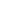 2.把17平方分米改写成平方米作单位的数要（  ）            A. 乘10                                B. 乘100                                C. 除以10                                D. 除以1003.用同样长的铁丝围成的三角形、正方形、圆形、长方形，其面积（  ）A. 相等                               B. 正方形大                               C. 圆形大                               D. 不能比较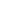 二、判断题 4.判断对错2平方米=20平方分米5.一张邮票的面积大约是15平方厘米。    6.一块玻璃长25分米，宽8分米。每平方米要8元钱，买这块玻璃需要1600元。    三、填空题 7.物体的________或________就是它们的面积。8.在横线上填上合适的数：5平方米＝________平方分米     600平方分米＝________平方米 4平方分米＝________平方厘米   7000平方厘米＝________平方分米9.在横线上填上“>”“<"或“="。4500平方厘米________450平方分米    3平方米________30平方分米1平方分米________90平方厘米        4700平方分米________47平方米7000平方厘米________7平方分米      60平方米________600平方分米10.物体的表面或封闭图形的大小，叫作它们的________。四、解答题 11.在下面边长均为1厘米的方格中画出1平方厘米的正方形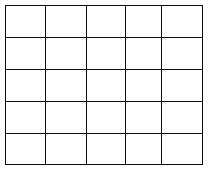 12.某游泳馆有大小两个游泳池，小聪来到游泳馆游泳，这时游泳池中的游泳人数情况如图．根据当时的情况，管理员应将小聪安排在哪个游泳池中？说说你的理由．  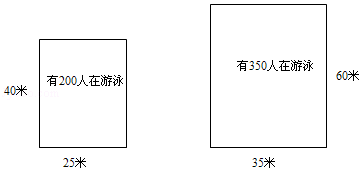 五、综合题 13.填上合适的数．
                               
    （1）1平方米=________平方分米，200平方厘米=________平方分米    （2）5000平方分米=________平方米，2200平方厘米=________平方分米．    六、应用题 14.如下图所示是一块长方形绿地，这块长方形绿地的宽要增加到24米，长不变。扩大后的绿地面积是多少平方米?  
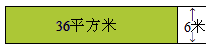 参考答案一、单选题1.【答案】 A   【解析】【解答】20平方米中20后面的单位是平方米，为面积单位，所以20平方米是面积的计算结果。
【分析】考查同学们对面积单位的理解。2.【答案】 D   【解析】【解答】解：把17平方分米改写成平方米作单位的数要除以100；故选：D．【分析】把17平方分米换算为平方米数，用17除以进率100．3.【答案】 C   【解析】【解答】解：由分析可知，圆的面积＞正方形的面积＞长方形的面积＞三角形的面积，所以圆的面积最大．故选C．【分析】由于周长相等的图形：多边形中，边数多的一般比边数少的面积大；边数相等的，正多边形面积最大，四边形比三角形面积大，正方形比长方形面积大，依此即可进行比较．此题主要是考查了周长一定时，不同形状的图形面积比大小，要借助于图形的周长、面积公式来解决．二、判断题4.【答案】 错误   【解析】【解答】解：1平方米=100平方分米2平方米=200平方分米5.【答案】正确  【解析】【分析】根据生活经验和对单位面积大小的理解，可知一张邮票的面积大约是15平方厘米。6.【答案】错误  【解析】【解答】一块玻璃长25分米，宽8分米。每平方米要8元钱，求买这块玻璃需要多少元。先求这块玻璃的面积，要以平方米做单位。25×8=200平方分米。200平方分米=2平方米。8×2=16元【分析】长方形的面积是长宽，即258=200(平方分米），1平方米=100平方分米，200平方分米=2平方米，28=16元，故此题错误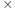 三、填空题7.【答案】表面；封闭图形的大小  【解析】【解答】 物体的表面或封闭图形的大小就是它们的面积.
故答案为：表面；封闭图形的大小.【分析】根据面积的定义：物体所占的平面图形的大小，叫做它们的面积，据此解答.8.【答案】500 ；6 ；400 ；70【解析】【解答】相邻两个面积单位之间的进制为100【分析】考察面积单位之间的进制9.【答案】＜；＞；＞；＝；＞；＞  【解析】【解答】因为4500平方厘米=4500÷100=45平方分米，45平方分米＜450平方分米，所以4500平方厘米＜450平方分米；   
因为3平方米=3×100=300平方分米，300平方分米＞30平方分米，所以3平方米＞30平方分米；因为1平方分米=100平方厘米，100平方厘米＞90平方厘米，所以1平方分米＞90平方厘米；       
因为4700平方分米=4700÷100=47平方米，所以4700平方分米=47平方米；因为7000平方厘米=7000÷100=70平方分米，70平方分米＞7平方分米，所以7000平方厘米＞7平方分米；     
因为60平方米=60×100=6000平方分米，6000平方分米＞600平方分米，所以60平方米＞600平方分米.
故答案为：＜；＞；＞；=；＞；＞.【分析】根据1平方米=100平方分米，1平方分米=100平方厘米，根据高级单位的数×进率=低级单位的数，低级单位的数÷进率=高级单位的数，据此化成相同单位后再比较大小.10.【答案】 面积【解析】【解答】物体的表面或封闭图形的大小，叫作它们的面积。【分析】物体的表面或封闭图形的大小，就是物体的面积，考察了面积大小的定义。四、解答题11.【答案】 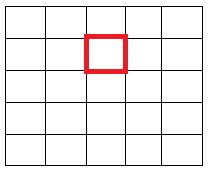 【解析】【解答】由于图中的方格边长均为1厘米，而边长为1厘米的小正方形的面积即为1平方厘米，所以一个小方格的面积即为1平方厘米，所以根据题意涂出一个小方格即可【分析】考察同学们对面积单位的理解与实际应用12.【答案】 解：小：40×25÷200＝1000÷200＝5（平方米）   大：60×35÷350＝2100÷350＝6（平方米）因为大游泳池平均每人占6平方米，小游泳池平均每人占5平方米，所以管理员应将小聪安排在大游泳池。【解析】【分析】根据题意可知，分别求出每个游泳池里的面积，用长×宽=长方形的面积，然后用总面积÷总人数=每人占地面积，因为大游泳池平均每人占6平方米，小游泳池平均每人占5平方米，所以管理员应将小聪安排在大游泳池，据此列式解答。
  五、综合题13.【答案】 （1）100；2
（2）50；22   【解析】【解答】解：（1）1平方米=100平方分米，200平方厘米=2平方分米；（2）5000平方分米=50平方米，2200平方厘米=22平方分米．故答案为：100，2；50，22．【分析】（1）高级单位平方米化低级单位平方分米乘进率100；低级单位平方厘米化高级单位平方分米除以进率100．（2）低级单位平方分米化高级单位平方米除以进率100；低级单位平方厘米化高级单位平方分米除以进率100．六、应用题14.【答案】解法一：360÷6=60(米) 60×24=1440(平方米)  
答：扩大后的绿地面积是1440平方米。
解法二：24÷6=4 360×4=1440(平方米)
答：扩大后的绿地面积是1440平方米。  【解析】【分析】在解决问题时应整体考虑问题中已有的信息，这样解题的思路会更开阔。  已知原长方形绿地的面积是360平方米，宽是6米，根据“面积÷宽=长”求出长方形绿地的长是多少米，再用“长×宽=面积”求出扩大后的绿地面积；还可以根据长方形的长不变，宽扩大为原来的几倍，面积就扩大为原来的几倍来求出扩大后的绿地面积。